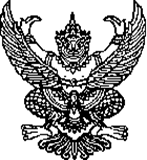 ประกาศองค์การบริหารส่วนตำบลท่าแยกเรื่อง นโยบายการบริหารทรัพยากรบุคคล...................................................................	ตามพระราชบัญญัติข้อมูลข่าวสารราชการ พ.ศ.2550 พระราชกฤษฎีกาว่าด้วยหลักเกณฑ์และวิธีการบริหารกิจการบ้านเมืองที่ดี พ.ศ.2556 เพื่อการรับรองภารกิจตามแผนการปฏิรูปประเทศและยุทธศาสตร์แห่งชาติ 20 ปี (พ.ศ.2561-2580) รวมทั้งเพื่อให้สอดคล้องกับการประเมินคุณธรรมและความโปร่งใสในการดำเนินการดำเนินการงานของหน่วยงานภาครัฐ (Integrity and Transparency Assessment : ITA)	ดังนั้น เพื่อเป็นการพัฒนาศักยภาพบุคลากร ให้มีความพร้อมและสามารถปฏิบัติงานได้อย่างมีประสิทธิภาพและประสิทธิผล องค์การบริหารส่วนตำบลท่าแยก จึงกำหนดนโยบายการบริหารทรัพยากรบุคคลเพื่อใช้เป็นแนวทางการบริหารงานทรัพยากรบุคคล ขององค์การบริหารส่วนตำบลท่าแยก ดังนี้ด้านการสรรหา     สำนักปลัด องค์การบริหารส่วนตำบลท่าแยก ต้องดำเนินการวางแผนกำลังคน สรรหาบุคคลตามคุณลักษณะในมาตรฐานกำหนดตำแหน่ง และเลือกสรรบุคคลที่เป็นคนดีมีความสามารถ เพื่อปฏิบัติงานตามภารกิจอำนาจหน้าที่ขององค์การบริหารส่วนตำบลท่าแยก ดังนี้       1.1 จัดทำแผนอัตรากำลัง 3 ปี เพื่อใช้ในการกำหนดโครงสร้างและกรอบแผนอัตรากำลังที่รับรองภารกิจขององค์การบริหารส่วนตำบลท่าแยก      1.2 จัดทำและดำเนินการสรรหาข้าราชการ และพนักงานจ้างให้ทันต่อการเปลี่ยนแปลงหรือทดแทนอัตรากำลังที่ลาออก หรือโอนย้าย โดยมุ่งเน้นให้มีอัตราว่างไม่เกินร้อยละ 15 ของอัตรากำลังทั้งหมด      1.3 การรับบรรจุและแต่งตั้งบุคคลเข้ารับราชการหรือประกาศรับโอนย้าย พนักงานส่วนท้องถิ่น มาดำรงตำแหน่งที่ว่าง โดยการเผยแพร่ประชาสัมพันธ์ทางเว็ปไซต์ของหน่วยงาน และประชาสัมพันธ์ไปยังหน่วยงานภายนอก เพื่อการรับรู้และเข้าถึงกลุ่มเป้าหมายได้อย่างมีประสิทธิภาพ	      1.4 แต่งตั้งคณะกรรมการในการสรรหาและเสือกสรร เพื่อให้การดำเนินงานการสรรหาและเลือกสรรผู้ที่มีความรู้ ความสามารถ และเป็นผู้ที่มีความประพฤติดี สอดคล้องตามภารกิจของหน่วยงาน      1.5 การคัดเลือกบุคคลเพื่อเลื่อนระดับตำแหน่งที่สูงขึ้น ต้องปฏิบัติโดยความเป็นธรรมเสมอภาค และยุติธรรม เพื่อให้ได้บุคคลที่มีความรู้ความสามารถ เหมาะสมตำแหน่งด้านการพัฒนา                สำนักปลัด องค์การบริหารส่วนตำบลท่าแยก ต้องดำเนินการวางแผนพัฒนาบุคคลเพื่อพัฒนาความรู้ ทักษะ และสมรรถนะแต่ละตำแหน่ง ของพนักงานส่วนตำบล ให้มีผลการปฏิบัติงานที่มีผลสัมฤทธิ์สูงตามมาตรฐานกำหนดตำแหน่งโดยใช้เครื่องมือที่หลากหลายในการพัฒนาบุคลากรได้อย่างมีประสิทธิภาพ จนบรรลุเป้าหมายประสงค์นโยบายขององค์การบริหารส่วนตำบลท่าแยก และระดับชาติ ตามแนวทางการปฏิบัติ ดังนี้                 2.1การจัดทำแผนพัฒนาบุคลากรประจำปี และดำเนินการตามแผน ให้สอดคล้องตามความจำเป็น และความต้องการในการพัฒนาบุคลากรในหน่วยงาน กำหนดเส้นทางการพัฒนาบุคลากร เพื่อเป็นกรอบในการพัฒนาบุคลากรแต่ละตำแหน่ง                  2.3  สร้างความรู้เฉพาะด้านตามสายงาน เพื่อให้เกิดประสิทธิภาพในการปฏิบัติงาน                  2.4  ดำเนินการประเมินข้าราชการส่วนท้องถิ่น ตามเกณฑ์มาตรฐานกำหนดตำแหน่ง  1  ในด้านความรู้ทักษะ และสมรรถนะ                     2.5  ดำเนินการประเมินความพึงพอใจของบุคลากร ที่มีต่อการพัฒนาบุคลากรทุกส่วนราชการด้านการธำรง รักษาไว้ และแรงจูงใจ                สำนักปลัด องค์การบริหารส่วนตำบลท่าแยก ต้องดำเนินการวางแผนด้านการบริหารทรัพยากรบุคคล เพื่อการพัฒนาคุณภาพชีวิตที่ดีในการดำเนินการทำงาน เช่น แผนความก้าวหน้าในสายงาน การประเมินผลการปฏิบัติราชการ บำเหน็จความดีความชอบ เงินประโยชน์ตอบแทนอื่นเป็นกรณีพิเศษอันมีลักษณะเป็นเงินรางวัลประจำปี สำหรับพนักงานส่วนตำบล ลูกจ้าง และพนักงานจ้างขององค์การบริหารส่วนตำบล การพัฒนาระบบระบบข้อมูลบุคลากร สภาพแวดล้อมมนการทำงาน ความปลอดภัยในการทำงาน การมีส่วนร่วมมนการเสนอความคิดพัฒนาองค์กร การยกย่อง ชมเชย เจ้าหน้าที่ที่ปฏิบัติงานดีเด่น หรือสร้างคุณประโยชน์ที่ดีต่อองค์การบริหารส่วนตำบลท่าแยก และสาธารณะชน เพื่อเป็นการสร้างแรงจูงใจในการปฏิบัติงานของบุคลากร และเกิดความผูกผันต่อองค์การบริหารส่วนตำบลท่าแยก โดยมีแนวทางปฏิบัติ ดังนี้                                         ประชาสัมพันธ์และเผยแพร่เส้นทางความก้าวหน้าในสายงานของแต่ละตำแหน่ง  	      3.1 ประชาสัมพันธ์และเผยแพร่เส้นทางความก้าวหน้าในสายงานแต่ละตำแหน่ง                   3.2 ดำเนินการบันทึก แก้ไข ปรับปรุง ข้อมูลบุคลากรในระบบศูนย์ข้อมูลบุคลากรท้องถิ่นแห่งชาติ ครบถ้วน และเป็นปัจจุบัน                 3.3 จัดให้มีกระบวนการประเมินผลการปฏิบัติงานราชการ ที่เป็นธรรม มีความเสมอภาคและสามารถตรวจสอบได้                 3.4 จัดทำให้มีการพิจารณาความดีความชอบ ตามผลการปฏิบัติหน้าที่ราชการอย่างเป็นธรรมเสมอภาค และสามารถตรวจสอบได้                 3.5  ดำเนินการพิจารณาความดีความชอบการปฏิบัติหน้าที่ราชการประจำปี โดยดำเนินพิจารณาเบิกจ่ายเงินประโยชน์ตอบแทนอื่นเป็นกรณีพิเศษอันมีลักษณะเป็นเงินรางวัลประจำปีสำหรับพนักงานจ้างส่วนตำบล ลูกข้าง และพนักงานจ้างขององค์การบริหารส่วนตำบลท่าแยก และยกย่องชมเชย แก่บุคลากรดีเด่น ด้านการปฏิบัติงานและคุณประโยชน์ต่อสาธารณชน                 3.6  จัดให้มีการพัฒนาคุณภาพชีวิตที่ดีแก่บุคลากร ในด้านสภาพแวดล้อมการทำงาน ด้านความปลอดภัยฝนการทำงาน ด้านการมีส่วนร่วมในการทำงาน4. ด้านคุณธรรม จริยธรรม และวินัยราชการ                                                          	4.1 แจ้งให้บุคลากรในองค์การบริหารส่วนตำบลท่าแยก รับทราบถึงประมวลจริยธรรมของข้าราชการ ลูกจ้างประจำ และพนักงานจ้างขององค์การบริหารส่วนตำบลท่าแยก รวมทั้งข้อบังคับองค์การบริหารส่วนตำบลท่าแยก	4.2  ให้ผู้บังคับบัญชา มอบหมายงานแก่ผู้ใต้บังคับบัญชาอย่างเป็นธรรม ไม่เลือกปฏิบัติรวมถึงการควบคุม กำกับ ดูแลผู้ใต้บังคับบัญชาให้ปฏิบัติงานตามหลักเกณฑ์ แนวทางตามระเบียบหนังสือสั่งการและกฎหมายที่เกี่ยงข้อง	4.3  ส่งเสริมให้บุคลากรปฏิบัติงานตามแผนการเสริมสร้างมาตรฐาน วินัยคุณธรรม จริยธรรมและป้องกันการทุจริต ประจำปีงบประมาณ พ.ศ.2564	ทั้งนี้ ในการเจ้าหน้าที่ สำนักปลัดองค์การบริหารส่วนตำบลท่าแยก ดำเนินการรายงานผลการดำเนินงานตามนโยบายการบริหารทรัพยากรบุคคลดังนี้	ครั้งที่ 1 รอบ 6 เดือน (ภายในวันทำการของเดือนเมษายน)	ครั้งที่ 2 รอบ 12 เดือน (ภายในวันทำการสุดท้ายของเดือนตุลาคม)	จึงประกาศให้ทราบโดยทั่วกัน			   ประกาศ ณ วันที่  21  กุมภาพันธ์  พ.ศ.  2565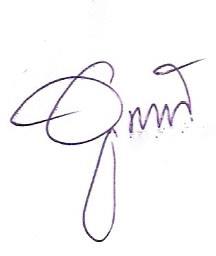          				     (นายชูชาติ  ดัดงาม)                                     นายกองค์การบริหารส่วนตำบลท่าแยก